Podklady k samostudiu z důvodu uzavření základních škol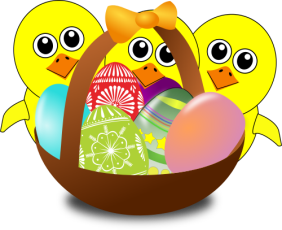 na dobu od 30. března do 8. dubna 2020 – 6.AČeský jazyk a literatura – učitel:   Mgr. Michaela Blažková                         kontakt: Michaela.Blazkova@zshajeslany.cz                                                    Google Classroom – kurz inbqqvyVyfocená či oskenovaná vypracovaná cvičení z mluvnice z předchozích pokynů na období 16. – 27. 3. pošli přes Google Učebnu (jednodušší forma), nebo vyfocené či oskenované na e-mail vyučující ke kontrole (102/5, 103/7a, 105/9a, 105/9d). Slovesa, Podmět, PřísudekÚstně: Zopakovat učivo o slovesech (osoba, číslo, způsob, čas) – str. 107, 108, 110 (žluté tabulky). Tyto tabulky projít také na str. 112-114. Většina učiva je opět opakováním z předchozích ročníků.Písemně: Do školního sešitu na mluvnici – 110/6 – 5 větných celků, 112/1 pouze vypsat přísudky, 113/3 dle zadání (neopisovat věty ze cvičení, pouze nově utvořené), 114/1 vypsat podměty + slovní druhZápis do sešitu:PODMĚT KDO, CO?1. vyjádřený (ve větě je napsaný) = podstatné jméno, zájmeno, číslovka, infinitiv slovesa, citoslovce2. nevyjádřený (ve větě není napsaný) 		Už to umím. Je nemocný. a) známe z předchozího textub) neznáme, nahrazujeme zájmenem3. všeobecný - nevyjádřený, týká se všech  (pravidla, poučky, rčení, přirovnání) Co dávají večer v kině?4. několikanásobný – tvořen několika výrazy 	Maminka a tatínek se procházeli parkem.PŘÍSUDEK CO DĚLÁ PODMĚT?slovesný = časované sloveso (pracoval jsem, byl bych pracoval, pracujme…)slovesný složený moci, smět, muset, chtít, mít, začít, začínat, přestat, přestávat, zůstat, zůstávat + infinitiv dalšího slovesajmenný se sponou spona být, bývat, stát se, stávat se + jméno přídavné, podstatné jmenný = spona je vynechána, někdy je nahrazena pomlčkou (Pes – nejlepší přítel člověka. Mladost radost.)citoslovečný = vyjádřený citoslovcem (Žába hop do vody.)Literatura – Pokračuj ve čtení oblíbené knížky, kterou máš k dispozici. Vytvoř o ní krátký zápis do sešitu na literaturu: autor, název, hlavní postavy, shrnutí děje (max. 8 vět), hodnocení knihy, případně obrázek. Pokud jsi rychlejší, čti další knihu.Sloh – Vymysli krátké vypravování s využitím těchto slov: Lucie, deka, píšťalka, kružítko, ubrus.Oprav chyby:Buď vytiskni a oprav jako učitel, nebo opiš správně.Toto cvičení pošli paní učitelce ke kontrole.V tomto testu si můžete ověřit svou znalost různých gramatických jevů ve větách z knihy Robinson Crusoe od J. V. Plevy. Začátek formulářeRobinson prořezával jejich větve nožem. Po chvíli mu však na ukazováčku a palci naběhli  puchíře.Pod přímýmy paprsky  Slunce Robinsona brzo rozbolela hlava.Když se prodloužili  odpolední stíny vypravyl se do zátoky pro banány.Na Anglickém venkově, když o prázdninách pobíval u strýce na venkovském statku, viděl, jak se dřevěné uhlí pálý v mylířích.V těchto místech končil pruch země zarostlími keři.Během jednoho týdne se promněnil ostrov v kvetoucí zahradu. Na keřích, na stromech i v trávě objevili  se květy nevídané krásy.Kozy běhaly za Robinsonem a zvykly si na něj tak, že je klydně vodil k potúčku na pastvu.Jednou, když se vracel z lovu po mořském břehu, hledal želví vejce, ale žádná nenašel.Jeho ochočená koza však překvapila Robinsona daleko více než on jí.Skutečný život v pralese však nebyl zde dole, ten kypěl v korunách a nad korunamy stromů.Anglický jazyk – učitel:  Mgr. Stanislava Hejduková                                 kontakt: Stanislava.Hejdukova@zshajeslany.cz                                        Google Classroom – kurz pvfwiuu   A Recipe1/ Zpracuj jednoduchý recept v angličtině. Uveď suroviny a postup.2/ Doplň obrázky.3/ Zpracuj na počítači nebo „ručně“ (psaní, lepení, kreslení, …)4/ Formát čtvrtky, papíru A4 nebo A3.Po obnovení výuky ve škole s sebou přines tento projekt. Bude klasifikován.Pravidelně si doma opakuj a procvičuj dosud probranou slovní zásobu a gramatiku. Kdo má možnost, může k procvičování použít následující internetové stránky. (Pro zopakování základů uvádím i programy vhodné  i pro mladší děti).1.stupeň – ANGLICKÝ JAZYK – NEJLEPŠÍ WEBOVÉ STRÁNKY PRO VÝUKU ONLINEUMÍME ANGLICKY: https://www.umimeanglicky.cz/ČTENÍ PSANÝCH PŘÍBĚHŮ SE ZVUKEM : https://www.storyplace.org/PLNÁ KNIHOVNA PŘÍBĚHŮ SE ZVUKEM: https://www.commonlit.org/en/textsPOSLECHOVÁ CVIČENÍ S TEXTEM: http://www.elllo.org/POSLECHOVÁ CVIČENÍ S TEXTEM: http://englishspeak.com/UČENÍ HROU: https://www.gamestolearnenglish.com/DUOLINGO: https://www.duolingo.com/ANGLICKÉ PÍSNIČKY: https://www.youtube.com/user/SuperSimpleSongs/videosVYTVÁŘENÍ KOMIKSŮ: https://www.storyboardthat.com/storyboard-creatorINTERAKTIVNÍ PRACOVNÍ LISTY: https://www.liveworksheets.com/worksheets/en/English_as_a_Second_Language_(ESL)ONLINE SLOVNÍK: https://bab.la/VÝUKA ANGLIČTINY NA MĚSÍC ZDARMA: https://www.englishme.cz/OPAKOVÁNÍ HRAVĚhttps://www.skolasnadhledem.cz/profil/1-stupen/804-anglicky-jazyk2.stupeň UMÍME ANGLICKY: https://www.umimeanglicky.cz/ČTENÍ – ZPRÁVY PRO STUDENTY: https://www.newsinlevels.com/PLNÁ KNIHOVNA PŘÍBĚHŮ SE ZVUKEM: https://www.commonlit.org/en/textsPOSLECHOVÁ CVIČENÍ S TEXTEM: http://www.elllo.org/POSLECHOVÁ CVIČENÍ S TEXTEM: http://englishspeak.com/POSLECHOVÁ CVIČENÍ S OTÁZKAMI: https://www.esl-lab.com/POSLECHOVÁ VIDEA S TESTY: https://eslvideo.com/quizzes_beginning.phpNEPRAVIDELNÁ SLOVESA S MCFLUENCY: https://www.youtube.com/watch?v=egNPTRgURuoANGLIČTINA A HUDBA: https://lyricstraining.com/ANGLIČTINA A VIDEA: https://www.englishcentral.com/videosANGLIČTINA A TELEVIZE: https://ororo.tv/en/channelsDUOLINGO: https://www.duolingo.com/DOBRODRUŽNÉ TEXTOVÉ HRY: http://textadventures.co.uk/TVORBA KOMIKSŮ: https://www.storyboardthat.com/storyboard-creatorINTERAKTIVNÍ PRACOVNÍ LISTY: https://www.liveworksheets.com/worksheets/en/English_as_a_Second_Language_(ESL)ONLINE SLOVNÍK: https://bab.la/ANGLICKÁ SLOVÍČKA: http://www.ajslovicka.cz/YOUTUBE LEKCE ANGLIČTINY: https://www.youtube.com/playlist?list=PLF467B6C12B713A03VÝUKA ANGLIČTINY NA MĚSÍC ZDARMA: https://www.englishme.cz/TVORBA KOMIKSŮ: https://www.storyboardthat.com/storyboard-creatorINTERAKTIVNÍ PRACOVNÍ LISTY: https://www.liveworksheets.com/worksheets/en/English_as_a_Second_Language_(ESL)ONLINE SLOVNÍK: https://bab.la/ANGLICKÁ SLOVÍČKA: http://www.ajslovicka.cz/YOUTUBE LEKCE ANGLIČTINY: https://www.youtube.com/playlist?list=PLF467B6C12B713A03VÝUKA ANGLIČTINY NA MĚSÍC ZDARMA: https://www.englishme.cz/Anglický jazyk – učitel: Květa Dytrychová                                                        kontakt: Kveta.Dytrychova@zshajeslany.cz                                                              Pracovní sešity si mohou rodiče vyzvednout ve škole denně 8 – 10,30 hod. a 13 – 15,30 hod.Google Classroom – kurz  a5cevbuA Recipe1/ Zpracuj jednoduchý recept v angličtině. Uveď suroviny a postup.2/ Doplň obrázky.3/ Zpracuj na počítači nebo „ručně“ (psaní, lepení, kreslení, …)4/ Formát čtvrtky, papíru A4 nebo A3.Po obnovení výuky ve škole s sebou přines tento projekt. Bude klasifikován.Pravidelně si doma opakuj a procvičuj dosud probranou slovní zásobu a gramatiku. Kdo má možnost, může k procvičování použít následující internetové stránky. (Pro zopakování základů uvádím i programy vhodné  i pro mladší děti).1.stupeň – ANGLICKÝ JAZYK – NEJLEPŠÍ WEBOVÉ STRÁNKY PRO VÝUKU ONLINEUMÍME ANGLICKY: https://www.umimeanglicky.cz/ČTENÍ PSANÝCH PŘÍBĚHŮ SE ZVUKEM : https://www.storyplace.org/PLNÁ KNIHOVNA PŘÍBĚHŮ SE ZVUKEM: https://www.commonlit.org/en/textsPOSLECHOVÁ CVIČENÍ S TEXTEM: http://www.elllo.org/POSLECHOVÁ CVIČENÍ S TEXTEM: http://englishspeak.com/UČENÍ HROU: https://www.gamestolearnenglish.com/DUOLINGO: https://www.duolingo.com/ANGLICKÉ PÍSNIČKY: https://www.youtube.com/user/SuperSimpleSongs/videosVYTVÁŘENÍ KOMIKSŮ: https://www.storyboardthat.com/storyboard-creatorINTERAKTIVNÍ PRACOVNÍ LISTY: https://www.liveworksheets.com/worksheets/en/English_as_a_Second_Language_(ESL)ONLINE SLOVNÍK: https://bab.la/VÝUKA ANGLIČTINY NA MĚSÍC ZDARMA: https://www.englishme.cz/OPAKOVÁNÍ HRAVĚhttps://www.skolasnadhledem.cz/profil/1-stupen/804-anglicky-jazyk2.stupeň UMÍME ANGLICKY: https://www.umimeanglicky.cz/ČTENÍ – ZPRÁVY PRO STUDENTY: https://www.newsinlevels.com/PLNÁ KNIHOVNA PŘÍBĚHŮ SE ZVUKEM: https://www.commonlit.org/en/textsPOSLECHOVÁ CVIČENÍ S TEXTEM: http://www.elllo.org/POSLECHOVÁ CVIČENÍ S TEXTEM: http://englishspeak.com/POSLECHOVÁ CVIČENÍ S OTÁZKAMI: https://www.esl-lab.com/POSLECHOVÁ VIDEA S TESTY: https://eslvideo.com/quizzes_beginning.phpNEPRAVIDELNÁ SLOVESA S MCFLUENCY: https://www.youtube.com/watch?v=egNPTRgURuoANGLIČTINA A HUDBA: https://lyricstraining.com/ANGLIČTINA A VIDEA: https://www.englishcentral.com/videosANGLIČTINA A TELEVIZE: https://ororo.tv/en/channelsDUOLINGO: https://www.duolingo.com/DOBRODRUŽNÉ TEXTOVÉ HRY: http://textadventures.co.uk/TVORBA KOMIKSŮ: https://www.storyboardthat.com/storyboard-creatorINTERAKTIVNÍ PRACOVNÍ LISTY: https://www.liveworksheets.com/worksheets/en/English_as_a_Second_Language_(ESL)ONLINE SLOVNÍK: https://bab.la/ANGLICKÁ SLOVÍČKA: http://www.ajslovicka.cz/YOUTUBE LEKCE ANGLIČTINY: https://www.youtube.com/playlist?list=PLF467B6C12B713A03VÝUKA ANGLIČTINY NA MĚSÍC ZDARMA: https://www.englishme.cz/TVORBA KOMIKSŮ: https://www.storyboardthat.com/storyboard-creatorINTERAKTIVNÍ PRACOVNÍ LISTY: https://www.liveworksheets.com/worksheets/en/English_as_a_Second_Language_(ESL)ONLINE SLOVNÍK: https://bab.la/ANGLICKÁ SLOVÍČKA: http://www.ajslovicka.cz/YOUTUBE LEKCE ANGLIČTINY: https://www.youtube.com/playlist?list=PLF467B6C12B713A03VÝUKA ANGLIČTINY NA MĚSÍC ZDARMA: https://www.englishme.cz/Matematika – učitel:   Ing. Jan Týř                                                                                         kontakt: Jan.Tyr@zshajeslany.cz      Google Classroom – kurz jitgrm6Procvičování převodů jednotek (délka, obsah, čas, hmotnost).Existuje celá řada on-line zkoušení převodů jednotek i se zpětnou kontrolou pro příklad přikládám odkaz: http://www.zsvltava.cz/fyzika/prevody/Znovu si teoreticky projít veškeré zápisy ke kapitole úhly. co to úhel je a z čeho se skládájaké druhy úhlů známe (ostrý, pravý, tupý, přímý)které dvojice úhlů rozeznáváme (vrcholové, vedlejší, souhlasné, střídavé)označování úhlů a jejich popisNOVÁ LÁTKA!!! – CELÁ ČÍSLA (sčítání a odčítání)Celá čísla jsou novou velkou kapitolou, která je velice pěkně vysvětlena na následujícím videu.https://www.youtube.com/watch?v=aqj_ZdHGoro&t=197sZápis do sešitu z videaVyužijte i příkladů, které jsou ve videu používány a počítány.Příklady k procvičováníZapište číslo o dvacet větší než (-36) Zapište číslo o pět menší než (-25) Zapište číslo o devět větší než (-52) Zapište číslo o jedenáct menší než (-45) Zapište číslo o dvanáct menší než (-48) Zapište číslo o deset menší než (-62) Zapište číslo o čtyři větší než (-11) Zapište číslo o osm větší než (-77) Zapište číslo o šest větší než (-12) Zapište číslo o tři menší než (-28)Doplň číslo opačné23 -8 -42 12 Urči absolutní hodnotu14, absolutní hodnota je -23, absolutní hodnota je -34, absolutní hodnota je 27, absolutní hodnota je 56, absolutní hodnota je Porovnej-52  -1111  -31-44  4-46  -1327  -32Další cvičení zde: http://www.onlinecviceni.cz/exc/pub_list_exc.php?id=4530&action=show#selidDůležitá informacePřes své Google účty se co nejdříve připojte na Google Classroom kód kurzu: jitgrm6Občanská výchova – Mgr. Šimon Uxa                                                                            kontakt:  Simon.Uxa@zshajeslany.cz                                                                     1) Učebnice str. 54 – 55, „Žili a žijí tu s námi“, přečíst a zapsat co znamená národnost a státní občanství. 2) Učebnice str. 56 – 57, „Žiji v Evropě a ve světě“ 3) Vypracování projektu na čtvrtku A4 na jedno z nabízených témat (Evropská unie, Organizace spojených národů, NATO). Zeměpis – učitel:   Ing. Jan Týř                                                                                                kontakt: Jan.Tyr@zshajeslany.cz                                  Google Classroom – kurz rvavz67Zadání práce:Jednotný vzhled a formát práce pro všechny!!!Odevzdání v elektronické podobě. (MS Word)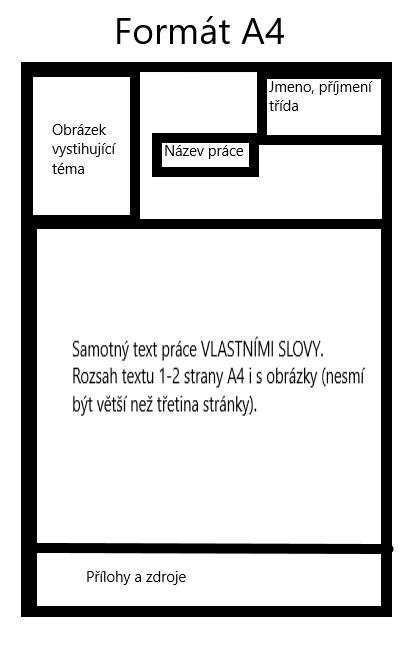 Přílohy podle počtu obrázků v textu a velikosti obrázku. Na každé stránce s textem maximálně 3 obrázky a jejich velikost dohromady nesmí přesáhnout 1/3 stránkyDalší obrázky už pak v závěru práce jako příloha.Zdroje minimálně 5 různých, které budou v závěru uvedeny. (např: https://www.ceskatelevize.cz/porady/1095875447-cestomanie/dily/afrika/)V případě dotazů se obracejte na e-mail vyučujícího.ODEVZDÁNÍ PRÁCE NA E-MAIL VYUČIJÍCÍHO DO 18:00 HOD.  08. 04. 2020 michaela.schrotterova@zshajeslany.cz	SEZNAM TÉMAT – výběr je libovolný!!!Dějepis – učitel: Mgr. Šimon Uxa                                                                                   kontakt:  Simon.Uxa@zshajeslany.cz                                                                     1) Učebnice str. 86-89, Makedonská nadvláda, přečíst a zapsat poznámky do sešitu. 2) Zodpovězení otázek ze strany 89 3) Vypracování projektu na čtvrtku formátu A4 na jedno z nabízených témat (Řecká polis, Sparta, Athény, Řecko-perské války, Peloponéské války). Využití učebnice, internetuPřírodopis – učitel: Mgr. Klára Hlaváčková                                                        kontakt: Klara.Hlavackova@zshajeslany.cz                         Google Classroom – kurz 62n4uqaKontrola práce z minulého obdobíNaskenuj nebo vyfoť své odpovědi z kapitoly o měkkýších, které jsi zpracovat minulý týden (celkem 9 otázek) a pošli je na mail Klara.hlavackova@zshajeslany.cz1. Měkkýši - opakování - zopakuj si veškeré učivo o měkkýších v sešitě i v učebnici, včetně obrázků. Vyzkoušej si cvičný test na adrese: https://testi.cz/testy/biologie/mekkysi-teorie-6.-rocnik/- poznávačku si vyzkoušej online na odkaze: https://drive.google.com/file/d/1eAgmPSNpc10HBlJQzdGBRlCZaYqWDNj7/view?usp=sharing2. Kroužkovci – stará učebnice str. 53 -55 / nová učebnice str. 36 -37- prostuduj si kapitolu o kroužkovcích, včetně obrázků- pokud v textu objevíš neznámé pojmy, vyhledej si je na internetu (př. uzavřená cévní soustava, kokon, vývoj přímý, světloplachost..)- po prostudování kapitoly si zkus krátký testík na odkaze:  https://testi.cz/testy/biologie/krouzkovci-teorie-6.rocnik/ (otázku číslo 3 si vyhledej na internetu)3. Kroužkovci – stará učebnice str. 53 -55 / nová učebnice str. 36 -37- do sešitu si pod nadpis Kroužkovci opiš tučně vytištěné shrnutí na straně 55 ve staré učebnice/ 37 v nové učebnici + si vypiš všechny uvedené zástupce (rodové i druhové jméno)- tužkou si do sešitu nakresli jednoho zástupce4. Shrnutí a opakování – Kroužkovci- vypracuj do sešitu stručné odpovědi na tyto otázky:Stará učebnice str. 55/ otázky 2, 3, 5, 6, 8Nová učebnice str. 37/ otázky 2, 3, 4, 5, 7K vyhledávání odpovědí smíš použít veškerou dostupnou literaturu i internet!Fyzika – učitel:  Ing. Pavel Rulf                                                                                           kontakt: Pavel.Rulf@zshajeslany.cz                                                                                                Prosím všechny žáky, aby se přes své Google účty pokusili připojit na Google Classroom pro další možnosti komunikace Google Classroom – kurz krhgp25Hustota: uč. fyziky str. 64 – 67 pozorně přečíst, nakreslit si obrázky s popisem, udělat výpisky do sešitu z fyziky. Seznámit se s fyzikálními tabulkami, konkrétně F – 10 = hustoty směsí, CH – 1 = hustoty prvků,CH – 6 = hustoty sloučenin. Pochopit co je to hustota látky. Jde o hmotnost 1m3 látky v kg, nebo hmotnost 1cm3 látky v gramech, popř. hmotnost 1 dm3 v kg.Hustota ρ – ró (řecké písmeno) = m (hmotnost) : V (objem)Hmotnost m = ρ . VObjem V = m : ρJednotky hustoty tedy jsou kg / m3 , g / cm31 kg / m3 = 1000 g / 1 000 000 cm3 = 1 / 1000 g / cm3 = 0,001 g / cm31 g / cm3 = 1000 kg / m3Poslechnout si videoukázkuhttps://www.youtube.com/watch?v=OcUF84eLztI&t=56sVyhledávat si v tabulkách hustoty různých látek.Zpracovat Opakování str. 67 body a) až e)Zpracovat otázky str.67 / cv. 2 až 9 – poslat Informatika – učitel: Bc. Jakub Fric                                                                                  kontakt: Jakub.Fric@zshajeslany.cz                                                                                     Pokyny k samostudiu – informatika – 6. ročník - vyučující: Ing. Věra Bělochová, Bc. Jakub FricRastrová a vektorová grafikaŽáci s přístupem na počítač pracují podle pokynů v kurzech:Žáci, kteří nemají možnost pracovat na počítači, nakreslí jednoduchý obrázek podle následujícího postupu: Představí si, že obrázek byl vytvořen pomocí vektorové grafiky a pak si představí, že stejný obrázek byl vytvořen pomocí rastrové grafiky. Oba obrázky pak fiktivně zvětší a namalují – formát libovolný. U obrázku nakresleného pomocí rastrové grafiky bude vidět nepřesnost – viz příklad: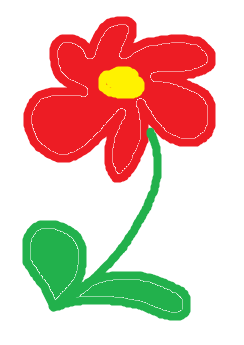 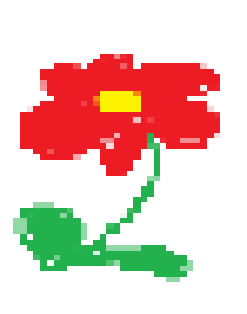 K obrázkům přidají komentář, který vysvětlí, proč obrázek vytvořený v rastrové grafice vykazuje nepřesnosti.Hudební výchova – Bc. Lucie Fricová                                                                         kontakt: Lucie.Fricova@zshajeslany.czPráce s poslechem – Antonio Vivaldi (Jaro) – pustit skladbu přes youtube (vyberte tu nahrávku, která má alespoň 10 minut). Nejprve si skladbu poslechněte, snažte se vnímat, co vám jednotlivé prvky připomínají (zpěv ptáků, tekoucí potok, aj.) a které hudební nástroje se v této skladbě uplatňují. Na čtvrtku napište své postřehy z dané skladby (název, autor, hudební nástroje, jak na vás skladba působila, co jste si představili při poslechu, apod.). Z druhé strany výtvarně ztvárněte tuto skladbu (vaší fantazii se meze nekladou ). Výtvarná výchova – Mgr. Michaela Blažková                                                kontakt: Michaela.Blazkova@zshajeslany.cz                                                    Kraslice - Ozdob si libovolnou technikou 2 vyfouklá vejce. Pokud máš možnost, nezapomeň vysít osení.Pracovní výchova – učitel: Ing. Tomáš Caska                                                            kontakt: Tomas.Caska@zshajeslany.cz                                                                                        Zamyslet se nad osetím školních pozemků, co byste chtěli vypěstovat.  Na papír zpracovat návrh osevního plánu záhonu. Vyberte jednoduché plodiny, které snadno vyrostou (ředkvičky, kedlubny, saláty, rajčata. U každé vybrané zeleniny nastudovat, zda je nutné předpěstovat doma nebo můžeme vysévat rovnou do záhonu. Každý zpracuje 5 plodin, protože naše záhony nejsou nafukovací.Tělesná výchova – učitel: Ing. Jan Týř                                                                                    kontakt: Jan.Tyr@zshajeslany.cz                                  Tělesná výchova – učitel:   Viktoriia Ravliuk                                                                         kontakt: vikyravliuk@seznam.czDopřejte si oddych a odreagování od práce, můžeš použít následující videa:Posilování celého tělahttps://search.seznam.cz/?q=posilov%C3%A1n%C3%AD+cel%C3%A9ho+t%C4%9Bla+-+full+body+workout+-+fitness+go&url=https%3A%2F%2Fwww.youtube.com%2Fwatch%3Fv%3DWJug6iEhnSc&v=2&c=1&data2=GJOJjXnTlohr4HheVsyK_Z2OhC-veJE0O7_CJVPHpBxuk1osGswJADN7zeu7pYfSdlNz07rJWXa4KDKNx-nYZygyuB7RM5Wr5AKUngABfPXa-eqHJNeUa5OwBIdcfi_y-oLxI9Ygha1tFc9vb0UkYgszVPjNebo se naučit krátký tanečekhttps://www.youtube.com/watch?v=5Xx4tszZ-DEPříprava na cvičení a základy gymnastikyhttps://www.youtube.com/watch?v=jSfxt64TuPYRozcvička - Protahováníhttps://www.youtube.com/watch?v=ASufVEZE8ak6 minut RANNÍ JÓGYhttps://www.youtube.com/watch?v=30Zzbz3gXHQ